TRANSPORT COMMITTEE MINUTES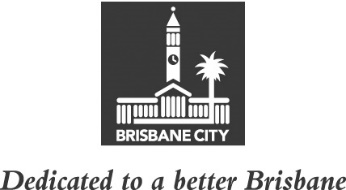 MEETING HELD ON TUESDAY 8 FEBRUARY 2022AT 9.15AMVIA VIDEOCONFERENCEMEMBERS PRESENT:Councillor Angela Owen (Acting Civic Cabinet Chair), and Councillors Jared Cassidy, Steven Huang, David McLachlan and Jonathan Sri.OTHERS PRESENT:Deborah Sketchley, Transport Network Operations Manager, Transport Planning and Operations, Brisbane Infrastructure; and Jeanette Clarkson, A/Council and Committee Officer, Council and Committee Liaison Office, Governance, Council and Committee Services, City Administration and Governance.APOLOGY:	An apology was submitted on behalf of the Civic Cabinet Chair, Councillor Ryan Murphy and he was granted a leave of absence from the meeting on the motion of the Acting Civic Cabinet Chair, Councillor Angela Owen.MINUTES:The Minutes of the meeting held on 1 February 2022, copies of which had been forwarded to each Councillor, were presented by the Acting Civic Cabinet Chair and taken as read and confirmed by the Committee, with Councillor Jonathan Sri abstaining.22	OTHER BUSINESSThe following matter was also considered by the Committee, and the decision reached was fully set out in the Committee’s report to Council:Committee presentation – Safer Paths to Schools23	GENERAL BUSINESSThe Acting Civic Cabinet Chair answered questions of the Committee and took a number of questions for future response.CONFIRMED THIS			DAY OF				2022									.............................................									A/CIVIC CABINET CHAIR